  Universidade do Estado do Pará                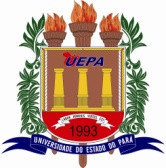 Centro de Ciências Sociais e EducaçãoDepartamento de Matemática, Estatística e Informática Programa de Pós-Graduação em Ensino de MatemáticaLinha de Pesquisa: NOME DO ALUNOTÍTULO DO TRABALHO  BELÉM/PA2020Nome do alunoTítulo do trabalho  Dissertação apresentada como requisito parcial para obtenção do título de Mestre em Ensino de Matemática pelo Programa de Pós-Graduação em Ensino de Matemática, Mestrado Profissional em Ensino de Matemática, Universidade do Estado do Pará. Linha de Pesquisa: XXXXXXXXXX.Orientador: Prof. Dr. XXXXXXXXXXXXX.BELÉM/PA2017Nome do alunoTítulo do trabalho  Dissertação apresentada como requisito parcial para obtenção do título de Mestre em Ensino de Matemática pelo Programa de Pós-Graduação em Ensino de Matemática, Mestrado Profissional em Ensino de Matemática, Universidade do Estado do Pará. Linha de Pesquisa: XXXXXXXX.Orientador: Prof. Dr. Fábio José da Costa Alves.Data de aprovação:Banca examinadora__________________________________. Orientador
Prof. Doutor em Universidade _________________________________. Examinadora (Interna)Prof. Doutora em Universidade _________________________________. Examinadora (Externa)Prof. Doutor em UniversidadeDedicatóriaAgradecimentoRESUMOALVES, Fábio José da Costa. Análise de Registros de Representação Semiótica. Dissertação do Programa de Pós-Graduação em Ensino de Matemática, Mestrado Profissional em Ensino de Matemática – Universidade do Estado do Pará, Belém, 2020.A presente Palavras-chave: ABSTRACTLista de IlustraçõesFigura 1 – Figura 2 – Figura 3 – SUMÁRIOINTRODUÇÃO1. 2. TEORIAS UTILIZADAS NA PESQUISA INTRODUÇÃO 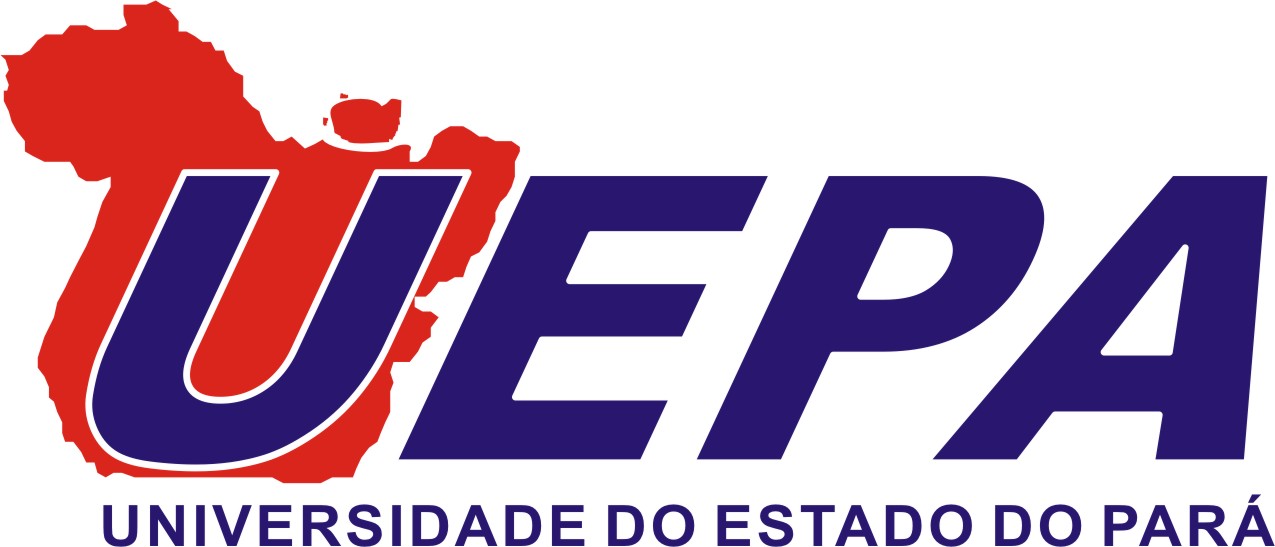 Universidade do Estado do ParáCentro de Ciências Sociais e EducaçãoPrograma de Pós-Graduação em Ensino de MatemáticaTravessa Djalma Dutra, s/n – Telégrafo66113-200 Belém-PAwww.uepa.br/ppgem